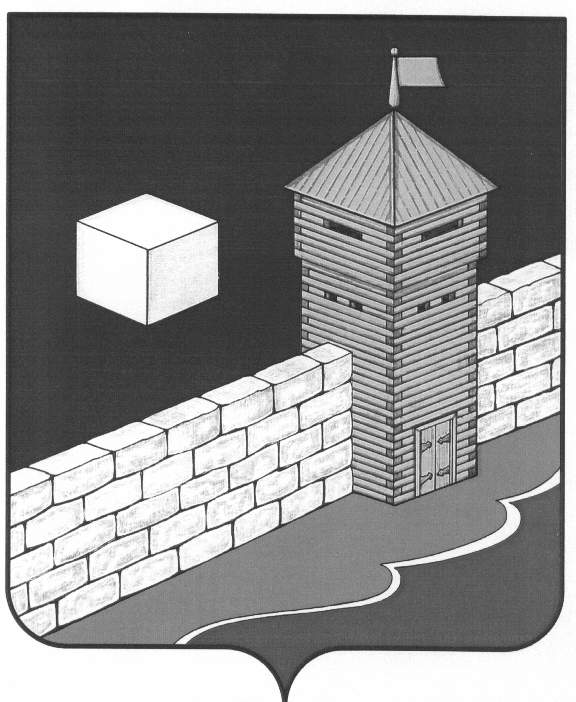 СОВЕТ  ДЕПУТАТОВПИСКЛОВСКОГО  СЕЛЬСКОГО  ПОСЕЛЕНИЯпятого созываР Е Ш Е Н И Е456579 с. Писклово, ул. Советская, 3,А _____________________________________________________________________________________от  28.12.2015  года № 16О бюджете Пискловского сельского поселения на 2016 год В соответствии с Бюджетным кодексом Российской Федерации, Федеральным законом «Об общих принципах организации местного самоуправления в Российской Федерации», Уставом Пискловского сельского поселения, Положением о бюджетном процессе в Пискловском сельском поселении, СОВЕТ ДЕПУТАТОВ ПИСКЛОВСКОГО СЕЛЬСКОГО ПОСЕЛЕНИЯРЕШАЕТ:1. Утвердить основные характеристики бюджета Пискловского сельского поселения на 2016год: прогнозируемый общий объем доходов бюджета Пискловского  сельского поселения в сумме 3130,25 тыс. руб., в том числе безвозмездные поступления от других бюджетов бюджетной системы Российской Федерации в сумме 2492,75 тыс. руб.;общий объем расходов бюджета Пискловского сельского поселения в сумме 3130,25  тыс. руб.	2. Утвердить нормативы отчислений доходов в бюджет Пискловского сельского поселения на 2016 год согласно приложению 1. 	3. Утвердить перечень главных администраторов доходов бюджета Пискловского сельского поселения согласно приложению 2.	4. Утвердить перечень главных администраторов источников финансирования дефицита бюджета Пискловского сельского поселения согласно приложению 3.5. Утвердить распределение бюджетных ассигнований по разделам, подразделам, целевым статьям и группам  видов расходов  классификация расходов  бюджетов бюджетной системы Российской Федерации (далее – классификация расходов бюджетов) на 2016 год согласно приложению 4 .6. Утвердить ведомственную структуру расходов бюджета Пискловского сельского поселения на 2016 год согласно приложению 5.7. Утвердить общий объем бюджетных ассигнований на исполнение публичных нормативных обязательств бюджета Пискловского сельского поселения на 2016 год в сумме 0 тыс. руб., 8. Установить верхний предел муниципального внутреннего долга бюджета Пискловского сельского поселения:на 1 января 2017 года в сумме 31,87 тыс. руб., в том числе предельный объем обязательств по муниципальным гарантиям в сумме  0,00 тыс. рублей;	9. Установить, что в соответствии с пунктом 33.3. подраздела 33 Положения о бюджетном процессе в Пискловском сельском поселении следующие основания для внесения в 2016 году изменений в показатели сводной бюджетной росписи бюджета Пискловского сельского поселения, связанные с особенностями исполнения бюджета Пискловского сельского поселения и (или) перераспределения бюджетных ассигнований между главными распорядителями средств бюджета Пискловского сельского поселения:1) изменение бюджетной классификации Российской Федерации, в том числе для отражения межбюджетных трансфертов;	2) поступление в доход бюджета Пискловского сельского поселения средств, полученных муниципальными казенными учреждениями в качестве добровольных пожертвований;3) поступление в доход бюджета Пискловского сельского поселения средств, полученных муниципальными казенными учреждениями в качестве  возмещения ущерба при возникновении страховых случаев.10. Установить, что доведение лимитов бюджетных обязательств на 2016 год и финансирование в 2016 году осуществляется с учетом следующей приоритетности расходов:1) оплата труда и начисления на оплату труда;2) исполнение публичных нормативных обязательств;3) ликвидация последствий чрезвычайных ситуаций;4) предоставление мер социальной поддержки отдельным категориям граждан;5) оплата коммунальных услуг и услуг связи, арендной платы за пользование помещениями, арендуемыми муниципальными казенными учреждениями;6) уплата муниципальными казенными учреждениями налогов и сборов.Доведение лимитов бюджетных обязательств на 2016 год по иным направлениям, не указанным в настоящей части, осуществляется в соответствии с распоряжениями Администрации Пискловского сельского поселения.11. Утвердить Программу муниципальных гарантий  на 2016 год согласно приложению 6          13. Утвердить Программу муниципальных внутренних заимствований на 2016 год согласно приложению 7.           14. Утвердить общий объем иных межбюджетных трансфертов бюджету Еткульского муниципального района в 2016 году  в сумме 5,2 тыс. руб., согласно  приложению 8.Председателя Совета депутатов Пискловского сельского поселения   ________________ А.М.Кутепов                                                       